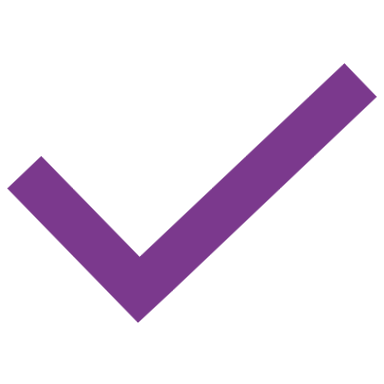 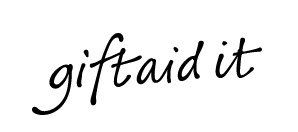 TitleNameHome AddressPostcodeDonationGift Aid*Date paidOffice UseMSSAM SAMPLE1 SAMPLE ROAD, SAMPLE AB1 2CD£50.00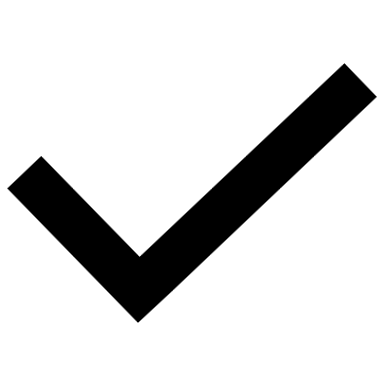 DD/MM/YYYY££££££££		I’ve raised a total of		I’ve raised a total of		I’ve raised a total of		I’ve raised a total of££££